化学物質等の「排出規制」と「適正管理」のあり方について１．経過大阪府では平成６年の生活環境保全条例制定時には、大気汚染防止の観点から有害物質の環境中への排出抑制を図るため、物質や施設を特定して排出を制限する「規制的手法」を主とし、これを有害物質の使用等に際して排出抑制等の管理を誘導・指導する「管理的手法」で補完することにより、多種多様な有害物質について総合的な排出抑制対策を進めてきた。具体的には、人に対して毒性が特に強い物質及び発がん性を有する物質については規制物質として事業者に対して排出抑制を義務付け、規制物質以外で比較的高い有害性が確認されている物質については、事業者による適正管理を促進するため管理化学物質に選定し、その使用量等の届出を義務付けた。その後、化管法の制定により排出量等の届出制度が整備されたこと、また、大気汚染防止法の改正により排出規制と事業者の自主的取組を組み合わせたＶＯＣ対策が導入されたこと等を踏まえ、平成19年生活環境保全条例改正及び平成20年同条例施行規則改正時において、排出規制と自主的取組による適正管理を組み合せることとし、管理化学物質の対象に条例による有害物質に係る規制物質を加えるとともに、新たにＶＯＣ総量を追加した。以上、これまで条例による有害物質対策については、大気中への排出規制として、発生源近くでの健康被害の防止を目的として、事業所周辺地域における大気環境での指標となる濃度を定めた上でこれを常時満足させるよう設定した排出口における濃度基準や処理装置の設置などの設備構造基準を規定している。また化学物質の適正管理としては、化管法に基づく指定化学物質に府独自指定物質を追加して、事業者の適正管理による排出削減等の取組を促してきた。一方、条例によるＶＯＣ対策については、光化学オキシダント及び浮遊粒子状物質対策を目的として、大気中への排出規制として、届出施設に対して処理装置の設置等の設備構造基準や原料中のＶＯＣ含有率などの使用管理基準を規定するとともに、大規模塗装施設を設置する工場・事業場に対し、大気中に排出されるＶＯＣ総量の規制を行ってきた。また化学物質の適正管理としては、ＶＯＣ総量の排出量等の届出を義務付けるなど、事業者による自主的な排出削減の取組を促してきた。大気に係る有害物質等の規制等の状況について表１に示す。これらの経緯を踏まえ、今後の生活環境保全条例のあり方の検討にあたり、府内における大気環境の状況及び事業者からの排出実態等の推移をまとめ、大気規制としての有害物質及びＶＯＣの排出規制、並びに化学物質対策としての事業者の自主的取組による適正管理の取組の効果について検証を行う。２．現状・施策の効果(1)主な条例大気有害規制対象物質の大気環境濃度の推移条例大気有害規制対象物質（全23種）のうち、環境基準や指針値が定められた物質の府内大気環境濃度の推移を図１に示す。いずれも基準値等を大きく下回っており、大気濃度をモニタリングしているその他の有害物質においても、近年いずれも減少傾向又は横ばいの状況である。なお、大阪府が所管する条例大気有害規制の届出のある全184事業所（令和元年度末）に対し、令和元年度に行った立入検査111件のうち、排出基準超過で指導した件数は３件であった。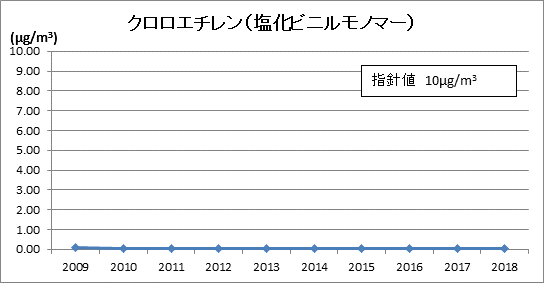 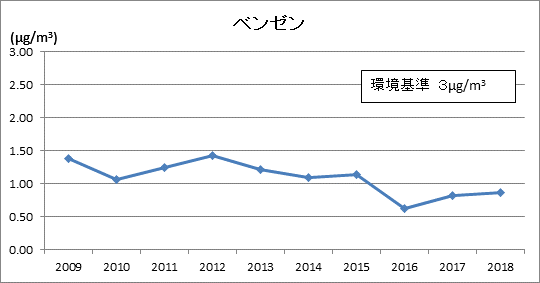 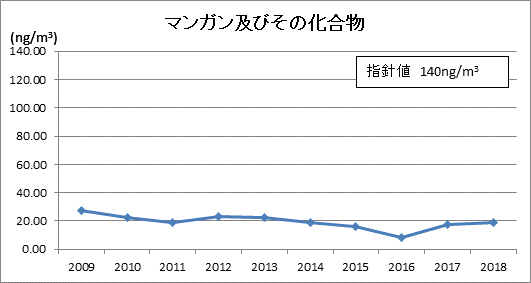 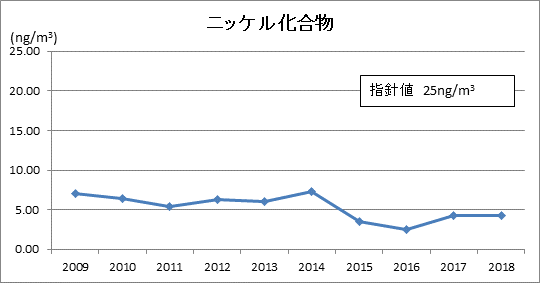 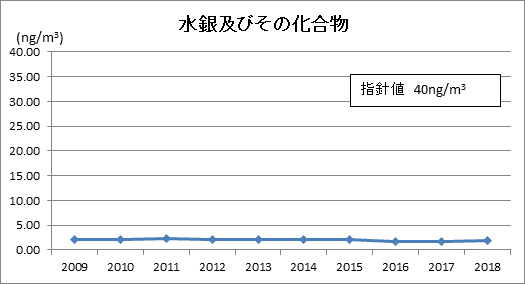 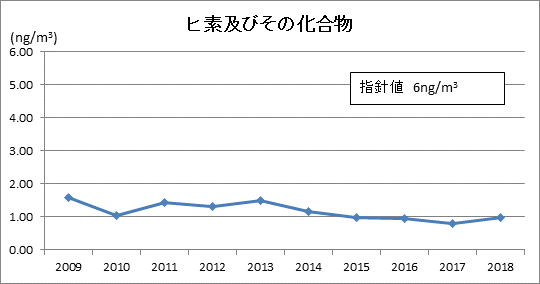  (2)管理化学物質の届出排出量の推移管理化学物質の届出排出量の推移を図２、表２に示す。届出排出量は、管理化学物質総量及びＶＯＣともに現在の化学物質管理制度が開始された平成20年度から24年度にかけて減少した後、増減を繰り返しながら横ばいの傾向にある。平成20年度から平成30年度にかけて管理化学物質総量、ＶＯＣはそれぞれ21％、24％減少している。次に、法対象物質及び府独自指定物質について、それぞれ排出量の多い物質ごとの排出量の推移を図３、４、表２、３に示す。法対象の排出量上位３物質（トルエン、塩化メチレン、キシレン）については、平成20年度から平成30年度にかけていずれも約４割減少した。一方、府独自指定物質については、最も排出量の多いメチルアルコールは平成20年度から30年度にかけて約７割減少したものの、酢酸ブチルや1-ブタノール等は平成24年度まで減少した後、30年度にかけて増加している。これはトルエン、キシレン等有害性の高い物質からより安全なこれらの物質への代替が進められたことが要因の一つと考えられる。なお、エチレングリコールモノブチルエーテルについては、令和２年の化管法対象物質見直しにおいて法対象物質（第一種指定化学物質）の候補として選定された。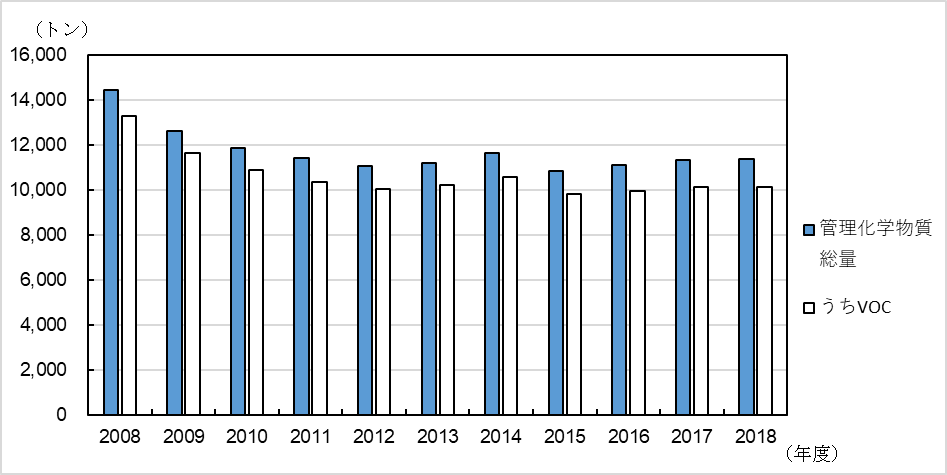 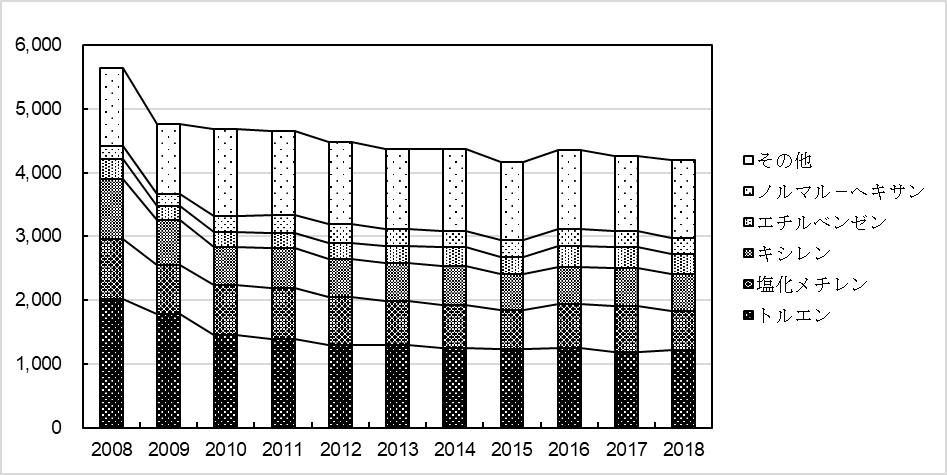 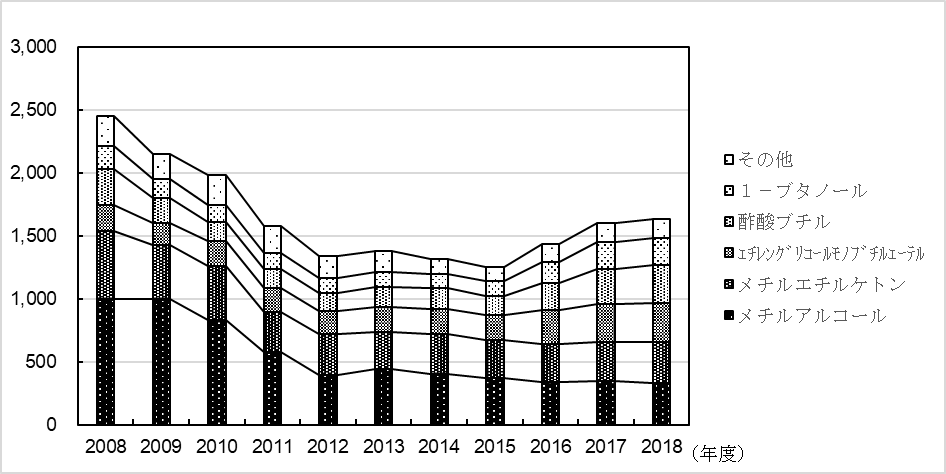 (3)ＶＯＣ対策による光化学オキシダント濃度等の推移府内における光化学スモッグ発令状況や光化学オキシダント濃度、浮遊粒子状物質の濃度等について、現在の化学物質管理制度が導入された平成20年度以降の経年変化を図５～12に示す。光化学オキシダントの環境基準は依然として全局非達成の状況が続いているものの、光化学スモッグ予報及び注意報の発令回数や発令延べ時間、光化学オキシダント年間最大濃度及び年間高濃度日数について、他の項目と比べ特に気象の影響を受けやすいことから３年移動平均で推移を見たところ、光化学オキシダント年間最高濃度は近年緩やかな上昇傾向であったが、その他はいずれも減少傾向にあった。また、非メタン炭化水素の濃度推移については緩やかな改善傾向を示している。浮遊粒子状物質については、黄砂の影響を受けた平成23年度注）を除き、毎年おおむね全ての局で環境基準を達成しており、特に平成28年度以降は全局で環境基準を達成している。また、年平均濃度は緩やかな改善傾向を示している。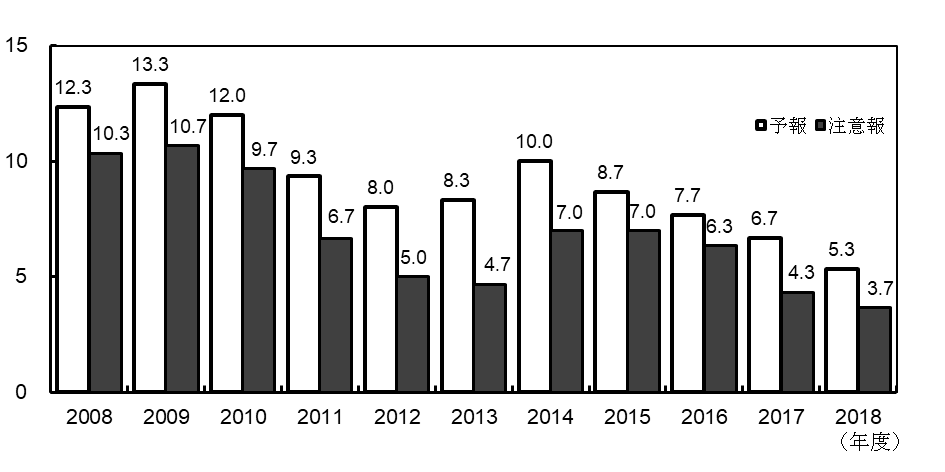 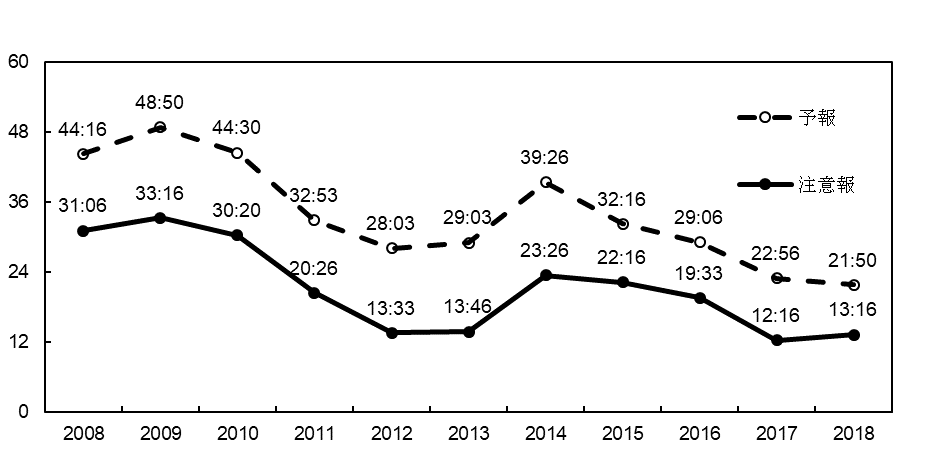 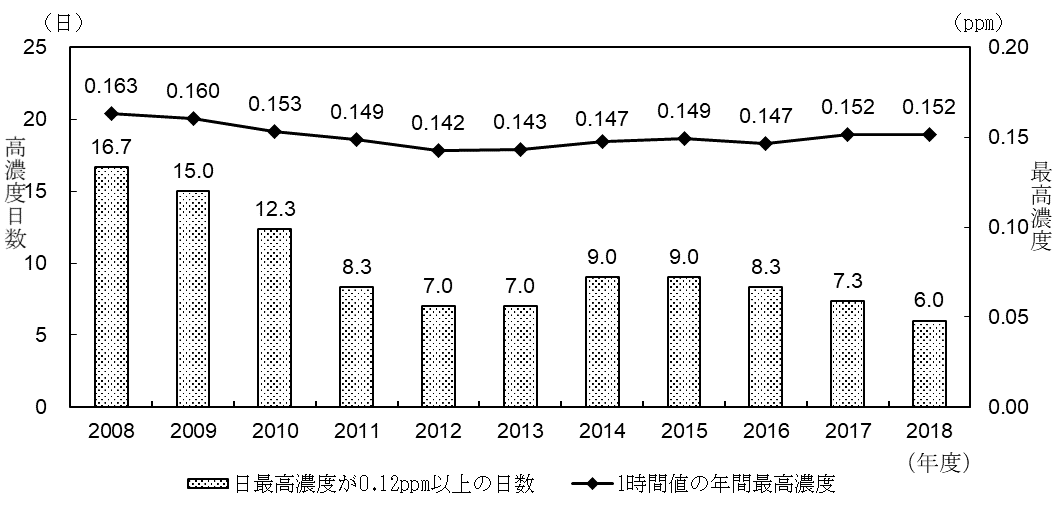 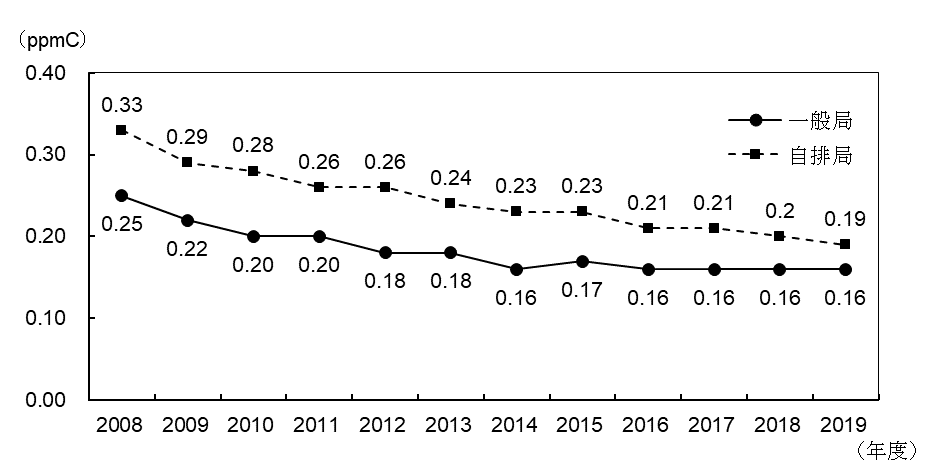 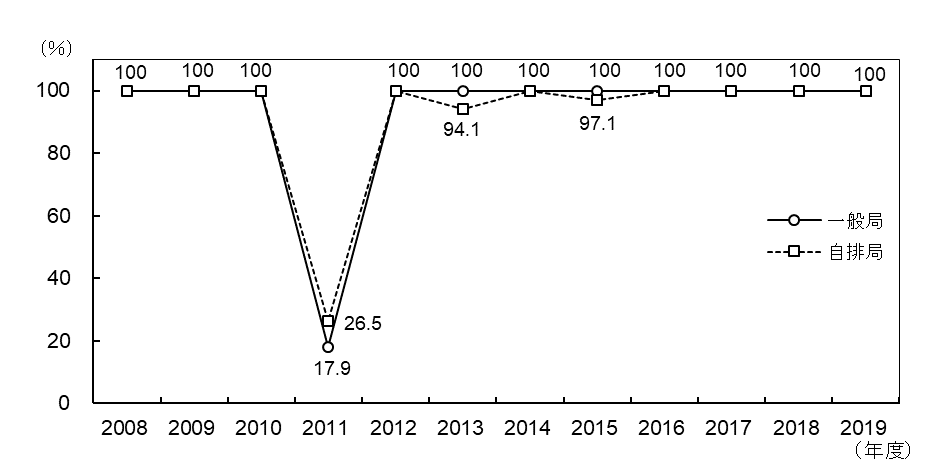 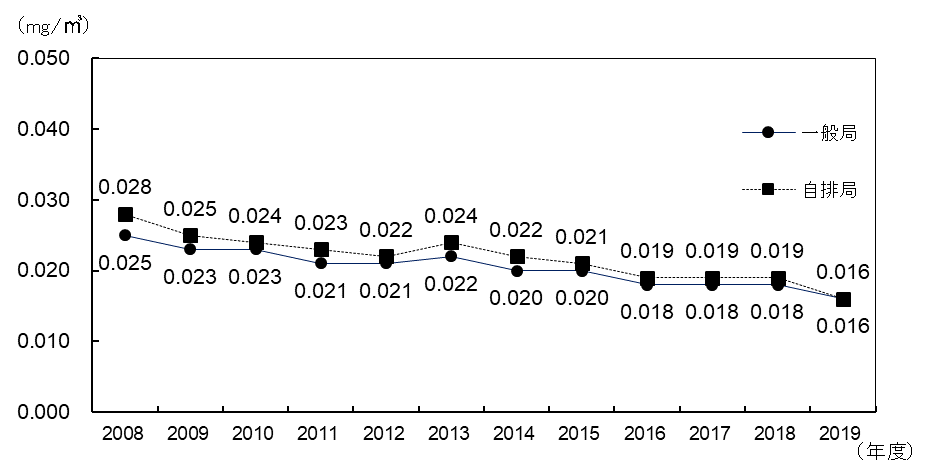 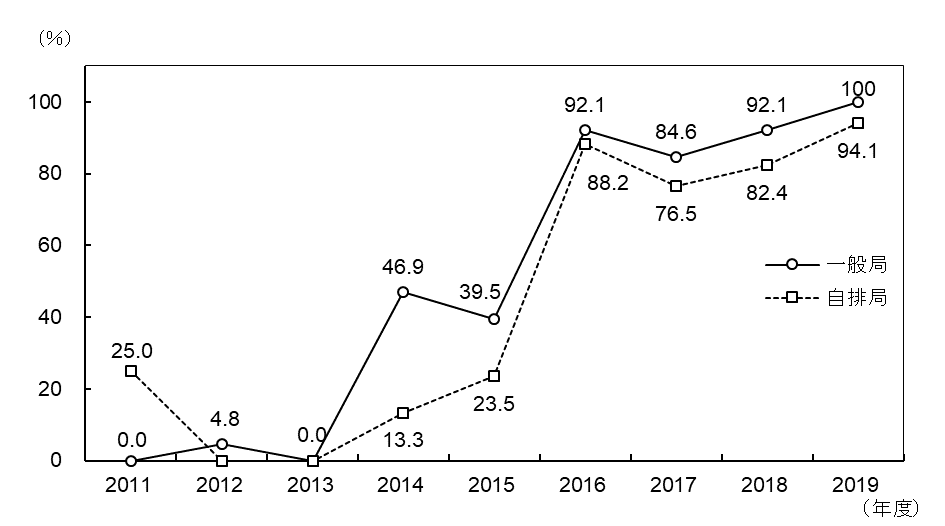 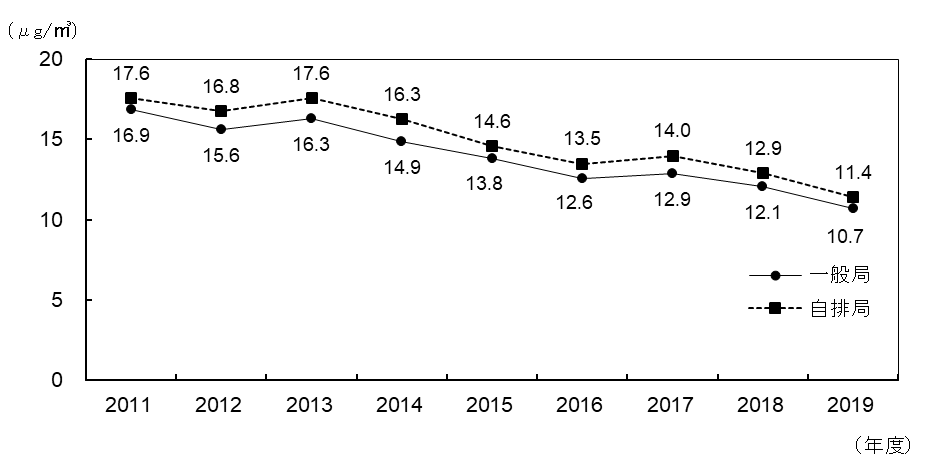 ３．今後の検討の進め方（案）条例による化学物質等の「排出規制」と「適正管理」を組み合わせた現行の化学物質対策が開始された平成20年度以降、管理化学物質の排出量は減少しており、条例大気有害規制対象物質のうち環境基準または指針値が定められた物質は、いずれもその値を大きく下回っており、大気濃度をモニタリングしているその他の有害物質においても、近年いずれも減少傾向又は横ばいの状況である。また、ＶＯＣ対策については、光化学オキシダントの環境基準は依然として全局非達成の状況が続き、濃度も近年緩やかな上昇傾向にあるものの、光化学スモッグ注意報等の発令状況は改善傾向であり、浮遊粒子状物質は平成28年度以降全局で環境基準を達成している。これらを踏まえ、今後の大気有害物質の排出規制及び府独自指定物質の適正管理のあり方について、以下のとおり検討を行うのが適当ではないか。・ＶＯＣ総量以外の化学物質については、事業者における取扱量及び排出実態や大気環境中の濃度推移のほか、適正管理による事業者の取組事例等をもとに対策の効果について検証するとともに、個々の化学物質について、各種法令による規制の重複や有害性等に係る国の新たな知見等も考慮し、その必要性も含めた今後のあり方について検討を行う。・ＶＯＣ対策については、一定の改善効果は見られるものの、依然として光化学オキシダントの環境基準は全局非達成であること等を考慮し、条例による対策の効果について上記と同様の検証を行い、国の検討状況等を踏まえ、その必要性も含めた今後のあり方について検討を行う。大気汚染防止法（有害）大気汚染防止法（優先取組物質）条例（有害）条例（特定粉じん）ＰＲＴＲ窒素酸化物〇－－－条例2種フッ素、フッ化水素及びフッ化ケイ素〇－－－フッ素：条例2種フッ化水素：法1種アニシジン－－〇〇オルト体：法1種→ －パラ体：法2種→ －アンチモン及びその化合物－－〇〇法1種N-エチルアニリン－－〇〇法2種→ －塩化水素〇－〇－条例2種塩素〇－〇－条例2種カドミウム及びその化合物〇－〇〇法1種クロロエチレン－〇〇－法1種クロロニトロベンゼン－－〇〇法1種臭素－－〇〇法1種→法2種水銀及びその化合物－〇〇〇法1種銅及びその化合物－－〇〇法1種鉛及びその化合物〇－〇〇法1種ニッケル化合物－〇〇〇法1種バナジウム及びその化合物－－〇〇法1種砒素及びその化合物－〇〇〇法1種ベリリウム及びその化合物－〇〇〇法1種ベンゼン－〇〇〇法1種ホスゲン－－〇－－ホルムアルデヒド－〇〇〇法1種マンガン及びその化合物－〇〇〇法1種N-メチルアニリン－－〇〇法2種→ －六価クロム化合物－〇〇〇法1種エチレンオキシド－〇〇－法1種アクリロニトリル－〇－－法1種アセトアルデヒド－〇－－法1種クロロメタン－〇－－法1種クロム及び三価クロム化合物－〇－－法1種クロロホルム－〇－－法1種1,2－ジクロロエタン－〇－－法1種ジクロロメタン－〇－－法1種ダイオキシン類〇〇－－法1種テトラクロロエチレン－〇－－法1種トリクロロエチレン－〇－－法1種トルエン－〇－－法1種1,3－ブタジエン－〇－－法1種ベンゾ[a]ピレン－〇－－－名称200820092010201120122013201420152016201720182008年からの減少率管理化学物質総量1.441.261.191.141.111.121.161.091.111.131.1421%ＶＯＣ1.331.171.091.041.001.021.060.991.001.021.0124%物質名200820092010201120122013201420152016201720182008年からの減少率トルエン2,013 1,788 1,449 1,394 1,296 1,300 1,250 1,238 1,250 1,193 1,221 39%塩化メチレン950 771 793 804 756 686 673 608 693 710 611 36%キシレン932 692 589 618 592 593 611 571 584 596 573 39%エチルベンゼン320 231 236 239 256 270 294 257 327 333 325 -2%ノルマル－ヘキサン197 183 253 286 295 272 265 264 270 250 247 -25%その他1,222 1,101 1,357 1,317 1,286 1,252 1,274 1,231 1,236 1,186 1,213 1%合計5,634 4,766 4,677 4,658 4,481 4,374 4,367 4,169 4,360 4,267 4,191 26%物質名200820092010201120122013201420152016201720182008年からの減少率メチルアルコール1,000 1,003 832 582 395 446 403 374 344 345 336 66%メチルエチルケトン536 425 429 313 324 294 316 297 297 316 320 40%エチレングリコールモノブチルエーテル207 177 195 192 182 199 203 201 268 295 315 -52%酢酸ブチル288 198 154 150 150 159 163 149 216 283 298 -4%１－ブタノール186 145 133 127 114 116 117 118 172 212 214 -15%その他237 204 242 213 173 167 120 111 135 151 148 37%府独自物質合計（VOC総量除く）2,454 2,152 1,985 1,577 1,337 1,381 1,320 1,250 1,432 1,602 1,631 34%